NTNU Trondheim	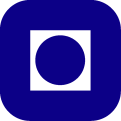 Norges teknisk-naturvitenskapelige universitetSkolelaboratoriet for matematikk, naturfag og teknologi	Institutt for kjemiInstitutt for materialteknologiSøker etter studentassistenter til Kjemiløypa 2017Kjemiløypa er et tilbud til elever på 7.trinn i Nord- og Sør-Trøndelag, der de kan komme en dag til NTNU for å oppleve kjemiens verden gjennom ei løype med forskjellige oppgaver.Arbeidsoppgaven går ut på å veilede og undervise en elevgruppe på 6-8 elever innenfor forskjellige emner som faseoverganger, gassproduksjon, kjemiske forbindelser i mineraler og fargereaksjoner.  Oppgavene er fordelt på flere poster som er plassert på forskjellige rom og laboratorier på Gløshaugen.  Kjemiløypa arrangeres i uke 17 (24.april til 28.april. Løypa arrangeres innenfor tidsrommet 09.15 til 14:15 hver dag. Studentassistenten deltar alle dagene (Det blir satt opp to reserver hver dag). I tillegg arrangeres Studentkurs (opplæring) onsdag 19.april og torsdag 20.april. Klokkeslett for studentkurset kommer senere. Der vil vi gjennomgå alle oppgaver og poster i løypa. Fredag 21.april arrangerer vi lærerkurs klokken 12.00 til 16.00.  Der får lærerne jobbe seg gjennom Kjemiløypa med veiledning fra studentassistentene.  Stillingen er lønnet i lønnstrinn 19. Studentassistenter som har fullført kurset «Læringsassistent-kurset» (LAOS) blir lønnet i l.tr.21. Alle studentassistenter blir lønnet for 50 timer med forbehold om arrangert Lærerkurs. For mer informasjon om Kjemiløypa, se hjemmesiden: https://www.ntnu.no/skolelab/realfagloypeneSøknad sendes til Maren Skjelstad Fredagsvik:maren.skjelstad@ntnu.no. Søknaden skal være kortfattet og inneholde navn, studieretning, kontaktinformasjon (e-post, adresse og telefonnummer) og evt. relevant erfaring. Søknadsfrist: 17.mars 2017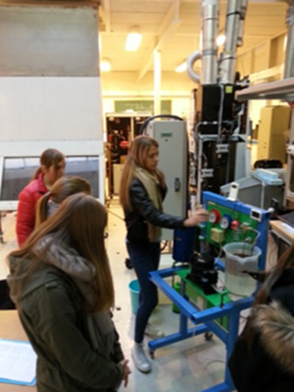 